Good afternoon! Ta teden bi imeli angleščino 2-krat. To je druga zadolžitev za ta teden (naloge z zvočnimi posnetki lahko izpustiš, če ti še ni uspelo priti v elektronski učb in dz, poslušali jih bomo še v šoli, ko se vrnemo nazaj ;). Prosim, da mi vsak izmed vas napiše kratko sporočilo o tem, kako ti gre učenje doma, če ti gre dobro, slabo, kar koli. Nekateri ste se že odzvali, najlepša hvala. Pišite mi na elektronski naslov: andreja.zupancic@os-mk.si.Torej, vprašanje od prejšnje zadolžitve – Kako bi nas učitelje  lahko naslovili v angleščini (Miss, Mrs, Mr)? 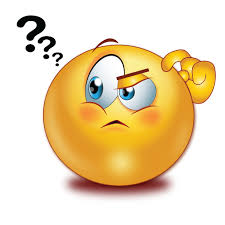 _____Kocmur, ______Petrovič, _____ Lenarčič, _____ Zupančič …EXERCISESPreveri rešitve od sredine zadolžitve: Tick (√) and cross (X) in dopiši pravilne rešitve. Če komu še ni uspelo, danes vam pošiljam še rešitve za WB, pages 60, 61.WB, p. 60 1 go swimming    2   play football    3 play computer games  4 play hide-and-seek 2 Teacher's week (vi napišete za sebe): On Mondays I play the recorder. On Tuesdays I open the school. On Wednesdays and on Thursdays I have lunch at 1:15 in the afternoon.What about you? When do you have lunch on Wednesdays?WB, p. 61go 2  ride  3 play   4 play  5 play  6 watch   Povedi 'Yes, I do. ali No, I don't.' izberete tisto, kar velja za nekoga, ki ga to sprašujete.1  Yes.   2  No.    3   Yes.    4    Yes.    5   No.    6  No.WB, page 621 Misty    2  Whisper    3 a rabbit  2    1  lake   2  see   3  me    4  rabbit3   1     I don't know.   2  Yes, I am.   3 Come with me.WB, page 63 1 Circle picture number 2.COPY THIS INTO YOUR NOTEBOOK, PLEASE. Spodaj označene povedi iz te naloge si prosim prepiši v zvezek. Sledijo nove »finte«, ki ti bodo pomagale pri pisanju in branju v angleščini.1 Mum and her duck.  2 Ken and his pens. 3 Jill and her milk.   4 Polly and her hot dog.   5 Sam and his rat.  6 Thunder and his rubber.Glej povedi zgoraj. 1 je podoben primeru od zadnjič (SB, p. 81 spodnja poved) – kratki /a/. Torej, pogosto izgovorimo  a, napišemo ga pa z u-jem. Pazi, ne vedno. Katere glasove slišiš, ko izgovoriš še ostale označene besede?Zakaj 3 čustvenčki? Kdor mi sporoči vse 3 pravilno zapisane odgovore, dobi pohvalo za dodatno delo v eAsistentu. WB, page 64 1  1 On Mondays I play with friends.                  2 On Tuesdays I ride my bike.3 On Wednesdays I play computer games.     4 On Thursdays I go swimming.5 On Fridays I ride my pony.   6 On Saturdays I play the piano. 7 On Sundays I watch TV.2  a Tuesday   b Friday    c Saturday   d   Thursday    e  Monday    f  Wednesday   g SundayWB, page 651 On Mondays James plays football.   2 On Tuesdays Emma plays with her friends.3 On Wednesdays David plays computer games. 4 On Thursdays rides her pony.5 On Fridays Charles watches TV.  6 On Saturdays and Sundays Hannah rides her bike.Naredi WB, p. 66 in ponovno Read My Week (page 67).  Do ponedeljka v SB preberi besedilo Cycling in Hungary, si označi neznane besede, če česa ne razumeš, uporabljaj slovar. Naredi naloge v SB, pages 86–89.RELAX (SPROSTI SE)Ne pozabi, angleščino se lahko učiš preko risank, slikanic, pesmic, igric, gibanja … English is fun! Kako se lahko učiš preko tablice, telefona? Vtipkaš, kopiraš spletne povezave ali prepišeš naslove v youtube.The Very Hungry Caterpillar – Animated Movie https://www.youtube.com/watch?v=75NQK-Sm1YY. Med gledanjem animiranega filma si napiši dneve v tednu in hrano, ki jo je caterpillar pojedla on Monday, On Tuesday, On Wednesday …V naslednji pesmici si lahko pomagaš s podnapisi in prepišeš besede za hrano in jih povežeš z dnevi v tednu. The Very Hungry Caterpillar Song https://www.youtube.com/watch?v=_tUBBh4QzTUNa voljo so ti tudi super igrice za prosti čas, preko katerih lahko vadiš za nazaj, če še česa ne znaš https://interaktivne-vaje.si/02_osnova/predmeti_meni/anglescina_meni_1_3.htmlStay at home and stay healthy! Bye-bye, your English teacher.